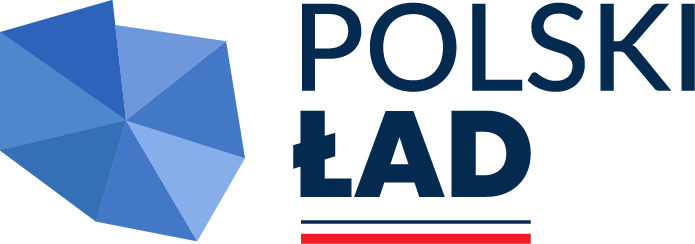 Zadanie współfinansowane z Rządowego Funduszu POLSKI ŁADProgram Inwestycji StrategicznychZałącznik Nr 1 do SWZ (pieczęć firmy)	miejscowość, data 	FORMULARZ OFERTOWY(Wykonawca wypełnia poniższy formularz w odniesieniu do tej części zamówienia, na którą składa ofertę)Ofertę przetargową składa:Nazwa Wykonawcy:.......................................................................................................Adres:…………...............................................................................................................Województwo:................................................................................................................ Powiat:............................................................................................................................Tel./Fax. .........................................................................................................................REGON:………………………………………..NIP:..........................................................Adres e - mail: ……………………………………………………………………...…………Osoba upoważniona do kontaktów:................................................................................Odpowiadając na ogłoszenie o zamówieniu w postępowaniu prowadzonym w trybie podstawowym bez negocjacji na podstawie art. 275 pkt. 1) na realizację Zadania pn.: „Przebudowa i modernizacja dróg na terenie Gminy Kluczewsko - Etap I z podziałem na części" – Znak sprawy: B.271.1.2.2022 przedkładam (-y) niniejszą ofertę oświadczając, że akceptuję/my w całości wszystkie warunki zawarte w Specyfikacji Warunków Zamówienia (SWZ).Oferuję/my wykonanie przedmiotu zamówienia zgodnie z opisem zawartym w SWZ za wynagrodzenie ryczałtowe w kwocie:W odniesieniu do Części I zamówienia:brutto (z Vat) ...............................................................................................................słownie: ....................................................................................................................... stawka podatku VAT …….. %W odniesieniu do Części II zamówienia:brutto (z Vat) ...............................................................................................................słownie: ....................................................................................................................... stawka podatku VAT …….. %Oświadczam/my, że zapoznaliśmy się ze Specyfikacją Warunków Zamówienia wraz z załączonymi do niej dokumentami oraz zdobyliśmy wszelkie konieczne informacje potrzebne do właściwego przygotowania oferty, uwzględniliśmy wszystkie warunki tam zawarte oraz inne koszty niezbędne do poniesienia dla prawidłowego wykonania zamówienia. Przyjmujemy przekazane dokumenty bez zastrzeżeń i zobowiązujemy się do wykonania całości przedmiotu zamówienia zgodnie z warunkami w nich zawartymi.Oświadczam/my, że uważamy się za związanych niniejszą ofertą na czas wskazany w Specyfikacji Warunków Zamówienia.Oświadczam/my, że do wykonania przedmiotu zamówienia zastosujemy rozwiązania równoważne w stosunku do opisywanych w opisie przedmiotu zamówienia W odniesieniu do Części  I zamówienia:TAK   □  	NIE   □  (zaznacz właściwe)W odniesieniu do Części II zamówienia:TAK   □  	NIE   □  (zaznacz właściwe)(w przypadku udzielenia odpowiedzi TAK tj.: zastosowania w ofercie rozwiązań równoważnych do oferty należy załączyć dowody równoważności, o których mowa w Rozdziale 3 pkt 3.6 ppkt. 3.6.3 (część I) oraz pkt 3.7 ppkt 3.7.3 (część II) SWZ. Jeżeli Wykonawca nie zaznaczy żadnej z opcji (TAK/NIE), Zamawiający przyjmie, iż na etapie realizacji zamówienia Wykonawca zastosuje rozwiązania wskazane przez Zamawiającego                         w opisie przedmiotu zamówienia.Wadium o wartości:W odniesieniu do Części I zamówienia  - 50.000,00 zł (słownie: pięćdziesiąt tysięcy złotych 00/100); W odniesieniu do Części II zamówienia – 20.000,00 zł (słownie: dwadzieścia tysięcy złotych 00/100)wnieśliśmy w dniu ................................. w formie......................................................................Jeżeli nasza oferta zostanie wybrana, zobowiązuję/my się do wniesienia przed podpisaniem umowy zabezpieczenia należytego wykonania umowy zgodnie z warunkami ustalonymi                                       w Specyfikacji Warunków Zamówienia.Oświadczam/my, że Projektowane postanowienia umowy (Załącznik Nr 4 do SWZ) zostały przez nas zaakceptowane i zobowiązuję/my się w przypadku wyboru naszej oferty do zawarcia umowy na wymienionych w nich warunkach w miejscu i terminie wyznaczonym przez Zamawiającego.Informuję/my, że wybór naszej oferty nie będzie prowadzić do powstania u Zamawiającego obowiązku podatkowego na podstawie ustawy z dnia 11 marca 2004r. o podatku od towarów                         i usług (t. j. Dz. U. 2021 r. poz. 685 z późn. zm.)UWAGA:Jeżeli wybór oferty będzie prowadzić na podstawie ustawy z dnia 11 marca 2004r. o podatku od towarów i usług do powstania u Zamawiającego obowiązku podatkowego należy wskazać:nazwę (rodzaj) towaru lub usługi, których dostawa lub świadczenie będą prowadziły                              do powstania obowiązku podatkowego ……………………………………………………………..…………….……;wartość towaru lub usługi objętego obowiązkiem podatkowym Zamawiającego, bez kwoty podatku …………………………………………………………………………………………………………………………….….;stawkę podatku od towarów i usług, która zgodnie z wiedzą wykonawcy, będzie miała zastosowanie ………………………………………………………………………………………………………………Oświadczenie w zakresie wypełniania obowiązku informacyjnegoOświadczam/my, że wypełniłem/wypełniliśmy obowiązki informacyjne przewidziane w art. 13 lub art. 14 rozporządzenia Parlamentu Europejskiego i Rady (UE) 2016/679 z dnia 27 kwietnia 2016r. w sprawie ochrony osób fizycznych w związku z przetwarzaniem danych osobowych i w sprawie swobodnego przepływu takich danych oraz uchylenia dyrektywy 95/46/WE (ogólne rozporządzenie o ochronie danych) (Dz. Urz. UE L 119 z 04.05.2016, str. 1). (zwanym dalej RODO) wobec osób fizycznych, od których dane osobowe bezpośrednio lub pośrednio pozyskałem w celu ubiegania się o udzielenie zamówienia publicznego w niniejszym postępowaniu.Uwaga: W przypadku, gdy wykonawca nie przekazuje danych osobowych innych niż bezpośrednio jego dotyczących lub zachodzi wyłączenie stosowania obowiązku informacyjnego, stosownie do art. 13 ust. 4 lub art. 14 ust. 5 RODO treści oświadczenia wykonawca nie składa (wówczas Wykonawca dokona wykreślenia treści oświadczenia w formularzu ofertowym).Następujące części zamówienia powierzymy podwykonawcom (jeżeli dotyczy).W przypadku, kiedy Wykonawca nie dokona opisu powierzonej części zamówienia, którą zamierza powierzyć podwykonawcom, Zamawiający przyjmie, że wykonawca zrealizuje zamówienie samodzielnie.Oświadczam/my, iż dołączona do oferty w odrębnym pliku część oferty stanowi tajemnicę przedsiębiorstwa w rozumieniu art. 11 ustawy z dnia 16 kwietnia 1993 r. o zwalczaniu nieuczciwej konkurencji (t. j. Dz. U. 2020r., poz. 1913 ze zm.). Zastrzegam/my, że informacje te nie mogą być udostępniane oraz wykazuję, iż zastrzeżone informacje stanowią tajemnicę przedsiębiorstwa (uzasadnienie należy złożyć wraz z ofertą).UWAGA:W przypadku, gdy wykonawca nie zastrzega części oferty jako tajemnicy przedsiębiorstwa                         i w związku z tym nie załącza dodatkowego pliku – oświadczenia nie składa, wówczas może dokonać wykreślenia treści oświadczenia wskazanego w pkt 11 formularza ofertowego.Pełnomocnik w przypadku składania oferty wspólnej (jeżeli dotyczy):Nazwisko, imię ................................................................................................................................Stanowisko .......................................................................................................................................Telefon ................................................... e-mail ……………………..…..………………………………………………Oświadczam/my, iż Wykonawca jest: mikroprzedsiębiorcą  małym przedsiębiorcą średnim przedsiębiorcą dużym przedsiębiorcą prowadzę jednoosobową działalność jestem osobą fizyczną nieprowadzącą działalności gospodarczej inny rodzaj działalności …………………………………………………………………………………..…………………………*(zaznaczyć właściwe)Dane umożliwiające dostęp do dokumentów potwierdzających umocowanie do reprezentowania wykonawcy, wykonawców wspólnie ubiegających się o udzielenie zamówienia, podmiotów udostępniających zasoby, jeżeli wykonawca z nich korzysta (takie jak np.: odpis lub informacja z Krajowego Rejestru Sądowego, Centralnej Ewidencji i Informacji o Działalności Gospodarczej lub innego właściwego rejestru): https://ekrs.ms.gov.pl/web/wyszukiwarka-krs/strona-glowna/  https://prod.ceidg.gov.pl/CEIDG/CEIDG.Public.UI/Search.aspx  inny rejestr …………………………………………………………………………………..…………………………*(zaznaczyć właściwe)       (w przypadku nie podania tych danych, wykonawca dołącza w/w dokumenty do oferty).15. Niniejsza oferta przetargowa zawiera następujące dokumenty i załączniki:1. ………………………………………………………………………………….2. ………………………………………………………………………………….3. ………………………………………………………………………………….4. ………………………………………………………………………………….5. ………………………………………………………………………………….                    Lp.Opis części zamówienia jaka zostanie powierzona podwykonawcy lub podwykonawcomNazwa (firma) podwykonawcy o ile jest znany1.2.